ANGLEŠČINA 8. RAZRED, 4. TEDEN ( 6. 4. – 10. 4. 2020)Hello students!How are you doing? I hope that you are well . It's been almost a month since we've seen eachother. Do you miss school? Or do you prefer studying at home?We both miss school and all of you students. Let's hope we see each other soon .OK, let's get started again!Ta teden bomo predvsem utrjevali, in sicer 5. enoto.1) REVIEW - Na strani 56 v učbeniku rešite naloge 1- 5 (v zvezek zapišite rešitve, lahko samo besedo, dve, ni treba prepisovati vsega, razen pri 4. nalogi, ki jo napišite v stavkih)2) CELEBRITY QUIZ- Na strani 57 v učbeniku preberite kviz o Lady Gaga in ga poskusite rešiti. 3) V DZ rešite naloge od strani 44 do 47 (vse).Na spodnji povezavi imate še nekaj vaj z modalnimi glagoli (must, have to, should); naprej imate dialog in razlago, spodaj pa še nekaj vaj, ki vam bodo koristile (tudi rešitve)https://learnenglishteens.britishcouncil.org/grammar/beginner-grammar/have-must-should-obligation-adviceStay well and keep in touch! Your English teacher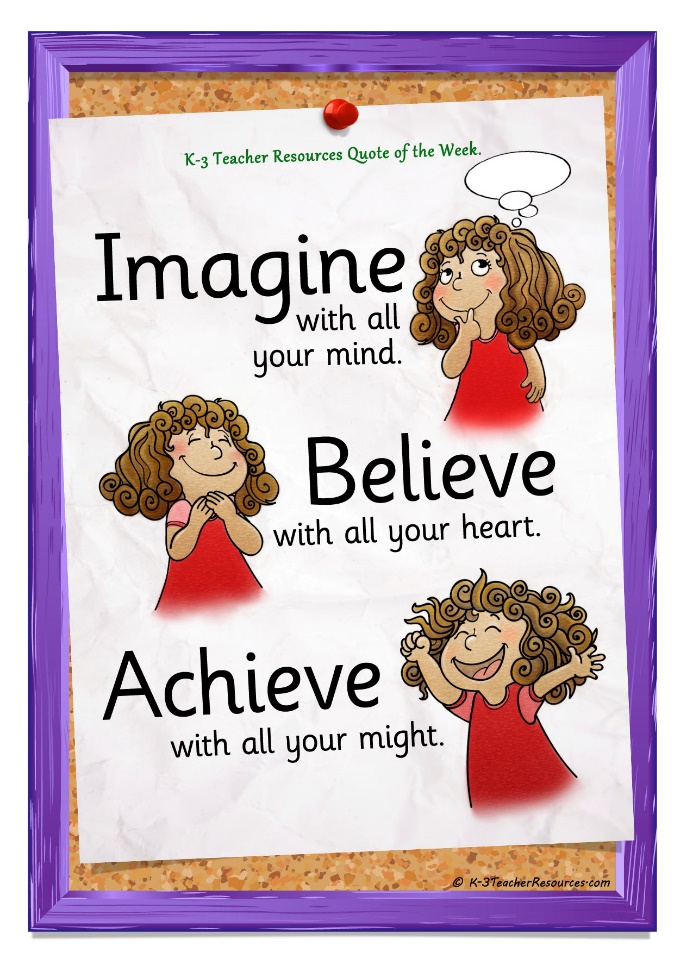 